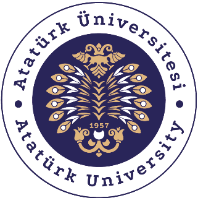 T.C.ATATÜRK ÜNİVERSİTESİTOPLUMSAL DUYARLILIK PROJELERİ UYGULAMA VE ARAŞTIRMA MERKEZİ SONUÇ RAPORUProje Adı: RENKLİ BAHÇEMProje Kodu: fb636e58-5809-4cf5-9bf4-1e5591c70d10Proje Danışmanı: (Danışman varsa yazınız)Proje YürütücüsüArş. Gör. Aslıhan YETİMGrup ÜyeleriZEYNEP ASANAHMET MESUT YÜCELHAZİRAN 2023ErzurumÖZETBu proje kapsamında Şenkaya İlçesi Akşar İlkokulunun bahçe düzenlemesi çocuklara uygun şekilde yapılarak, okulun çehresini ve imajını yenilemek amaçlanmıştır. Düzenleme yapılırken sürece çocuklar da dahil edilip aidiyet duyguları geliştirilmiştir. Okul bahçesine yer oyunları içim çeşitli çizgi çalışmaları yapılıp, öğrencilerle büyük grup oyun etkinlikleri yapılmıştır.Anahtar Kelimeler: MateryalABSTRACT           Within the scope of this project, it was aimed to renew the face and image of the school by landscaping the garden of Şenkaya District Akşar Primary School in a way suitable for children. While making arrangements, children were also included in the process and their sense of belonging was developed. Various line exercises were carried out for floor games in the school garden, and large group game activities were held with the students. Key Words: MaterialEtkinlik boyunca tüm fotoğraflarda velilerin yazılı izni alınmıştır. GİRİŞOkul öğrencilerin vakitlerinin çoğunu geçirdikleri bir kolektif yaşam alanıdır. Bu alanda ne kadar çok uyaran kullanılırsa o kadar çok zihin gelişimi ve odak sağlanabilir. Öğrencinin ilgisini çeken her detay onu okula bağlayabilir. Çağrışımlar yapabilir. Çocukların öğrenim gördükleri ortamda kendilerini rahat ve huzurlu hissetmeleri öğrenme güçlüklerini giderir. İlgi çeken bir ortam her öğrenci için şevkini artırır. Çocuklar okulları ile ilgili bir sorumluluk aldıkları zaman okula bağlılık seviyeleri artar. Bu sebeple sürece öğrenciler de dahil edilmiştir.ETKİNLİKProjenin Uygulanışı: Öğrenciler velilerinden izin alınarak hafta sonu okula davet edilip, içerikle ilgili bilgi öğrenciler verilmemiştir. Kullanılacak malzemeler proje desteğiyle temin edildikten sonra bahçeye dizilip öğretmen tarafından öğrenciler karşılanmıştır. Öğretmen her öğrenciye bir fırça ve bir renk boya vermiştir. Öğrenciler belirli periyotlarla okulun bahçe demirlerini ritmik sayarak boyamışlardır. Bu süreçte öğretmenleri her öğrenciyle tek tek ilgilenip, yardım etmiştir. Boyama işlemi bittikten sonra okul bahçe zeminine sek sek vb.yer oyunları ve yönergeler öğretmen ve öğrencilerle beraber çizilmiştir. Sonra öğretmen öğrencilere ikramda bulunmuş ve bu yer oyunlarını hep beraber oynamışlardır.SONUÇLARBu projeyle beraber Akşar İlkokulunun çevre düzenlemesi önemli ölçüde karşılanmıştır. Sürece öğrencilerin dahil edilmesi öğrenciler için unutulmaz bir anı olarak kalmakla beraber, öğrencilerin okula bağlılıkları artmıştır. Okul bahçesi eğlenceli bir alana dönüşmüştür. Birçok öğrencinin kalbine bu projeyle dokunmuş bulunmaktayız. Gerekli malzemeleri ve desteği bizlere sağladığı için Atatürk Üniversitesi Toplumsal Duyarlılık Projeleri Uygulama ve Merkezi’ne teşekkür ederiz.